Н А К А З22.02.2017                                                                                                      № 54Про проведення районного конкурсу  учнівських проектів для учнів 3-6-х класів «Харків очима небайдужих дітей»На виконання основних заходів Комплексної програми розвитку освіти м. Харкова на 2011-2017 роки, наказу Департаменту освіти Харківської міської ради від 20.02.2017 № 40 «Про проведення міського конкурсу учнівських проектів для учнів 3-6-х класів «Харків очима небайдужих дітей», з метою формування у школярів позитивного погляду на майбутнє Харкова, виховання активної громадянської позиції, залучення до практичного вирішення актуальних соціальних проблем міста, підтримки та розвитку дослідницької і проектної діяльності учнівНАКАЗУЮ:Затвердити:1.1. Умови проведення районного конкурсу учнівських проектів для учнів 3-6-х класів «Харків очима небайдужих дітей» – далі Конкурсу (додаток 1).1.2. Склад оргкомітету Конкурсу (додаток 2).1.3. Склад журі Конкурсу (додаток 3).Оргкомітету Конкурсу:2.1. Провести районний етап Конкурсу:До 22.03.20172.2. Підвести підсумки та оприлюднити результати Конкурсу.До 28.03.2017Районному методичному центру Управління освіти адміністрації Основ’янського району Харківської міської ради (Надточій О.І.) здійснити організаційно-методичне забезпечення проведення Конкурсу.Лютий - березень 2017 року  Методисту районного методичного центру Літвіновій В.А.:4.1. Довести інформацію про організацію та проведення Конкурсу до педагогічних працівників та учнів підпорядкованих загальноосвітніх навчальних закладів.До 28.02.20174.2. Провести І (районний) етап Конкурсу згідно з Умовами проведення районного конкурсу учнівських проектів для учнів 3-6-х класів «Харків очима небайдужих дітей».До 22.03.20174.3. Надати до Науково-методичного педагогічного центру заявки на участь у ІІ (міському) етапі Конкурсу відповідно до Умов проведення та роботи учнів-переможців І (районного) етапу Конкурсу.До 28.03.20174.4. Сприяти участі учнів 3-6-х класів-переможців І (районного) етапу в ІІ (міському) етапі Конкурсу у визначених номінаціях.Завідувачу ЛКТО Фесенко О.В. розмістити  даний наказ на сайті Управління освіти адміністрації Основ’янського району Харківської міської ради.До 24.02.2017 Контроль за виконанням цього наказу покласти на заступника начальника Управління освіти Прохоренко О.В.Начальник Управління освіти                                              О.С. НижникЗ наказом ознайомлені:Прохоренко О.В.Надточій О.І.Літвінова В.А. Гонська С.О. Толоконнікова М.В.Полешко А.С.Стецко О.М.Фесенко О.В.Літвінова В.А.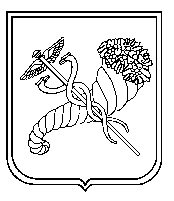 